FOR IMMEDIATE RELEASE 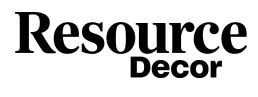 CONNECTING YOU TO THE BEST IN DESIGNIntroducing Resource Decor: 
design-led product, seamless operations, access to designer brands.[29/09/2015] – From modern statements to heritage-inspired pieces, furniture distributor Resource Decor, a member of the Rochdale Spears Group, is at the forefront of international interior and design trends. Their community of brands reads like an influential designer digest, from Thomas Bina, Tracey Boyd, Andrew Martin, Maison 55 and Beauhome, to the creative lighting of Nellcote Studios and wall art of Coup&Co. By forging creative collaborations with leading designers, every piece of furniture, lighting arrangement and accessory, is accompanied by rich narratives and creative stories – perfect for supplementing editorial coverage, in store displays and marketing materials for international retailers. Resource Decor’s unique proposition combines an unparalleled selection of home furnishing products with outstanding merchandising support. Sharing detailed product descriptions, helping to educate retail staff on designs, providing visual merchandising expertise and sidestepping the need for minimum orders, the communicative and organized account management and customer services team will help buyers plan their orders, seamlessly. Product availability is viewable in real-time on the Resource Decor website. The High Point Market Showroom “It’s an exciting time as we launch our distribution model in the U.S. market – especially at High Point,” says Geoff Hawkes, Chairman and CEO of the Rochdale Spears Group. “We’ve been working with international retail groups for years and have created something unique – we’re thinking like a retailer. We have a strong community of brands, an exceptional range of products and a seamless ordering and logistics solution that we know our customers will love.” Resource Decor has secured a 16,000 ft² showroom on 330 North Hamilton, the perfect space to select complete collections and discover curated arrangements. Balancing variety and style, the showroom is an ideal way to see products and feel inspired about how to present designs in retail and client spaces. Retailers, buyers and interior designers are welcome to visit the showroom from October 16th 2015. Please note the 16th will be by appointment only. RSVP to rsvp@resourcedecor.com.Customers who would like to pre-register for an account with Resource Decor prior to High Point Market can do so by simply registering online at www.resourcedecor.com after October 12th 2015. About Resource Decor Resource Decor is a member of the Rochdale Spears Group, a global design, manufacturing and distribution group. They offer the retail market design-led product as well as the choice to curate an order across multiple brands and categories in mixed shipments either direct from its U.S. distribution centre or via container orders from Vietnam. Designer brands offered include Thomas Bina, Tracey Boyd, Andrew Martin, Maison 55, Beauhome, Nellcote Studios and Coup&Co.  For high resolutions images or more information please contact: 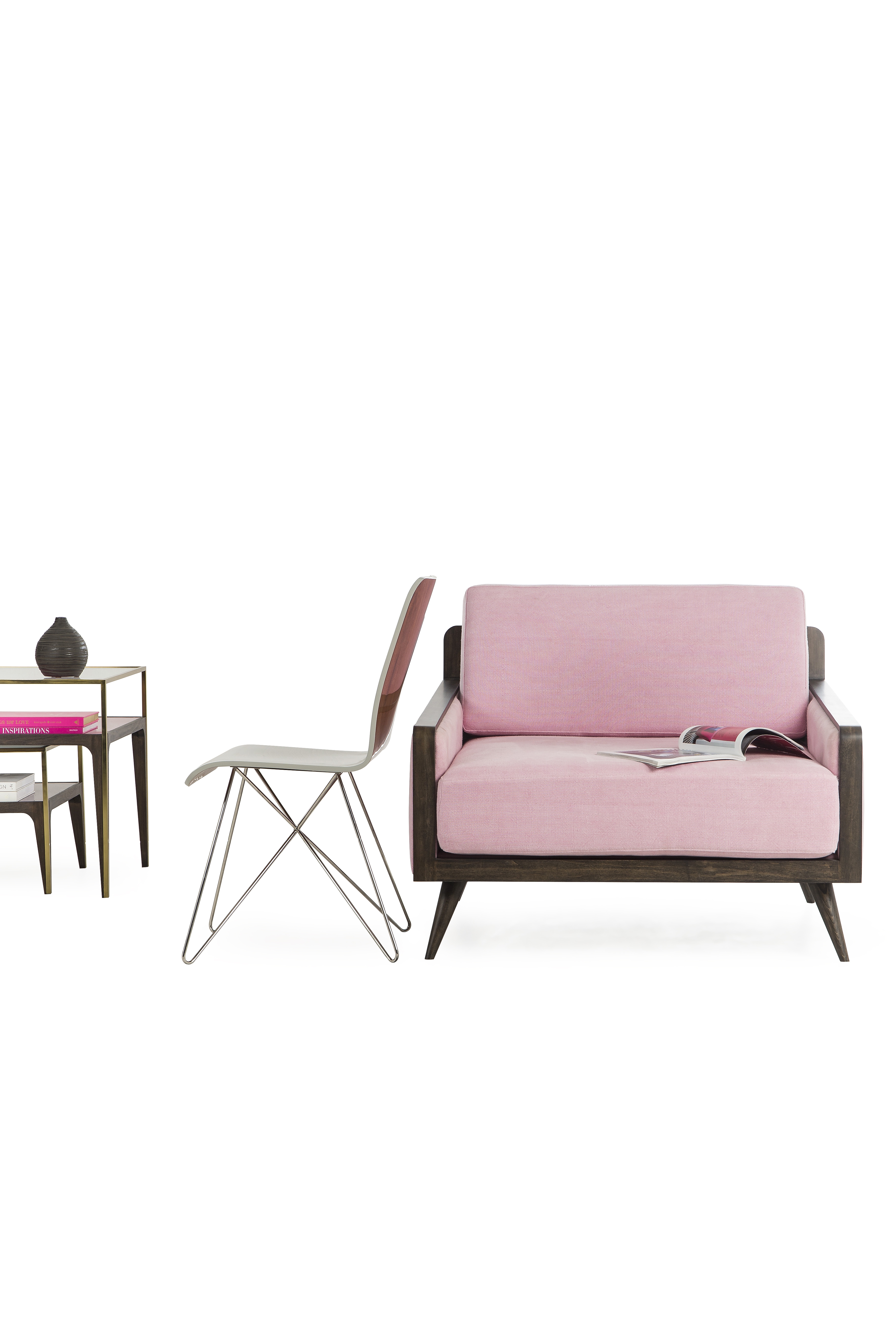 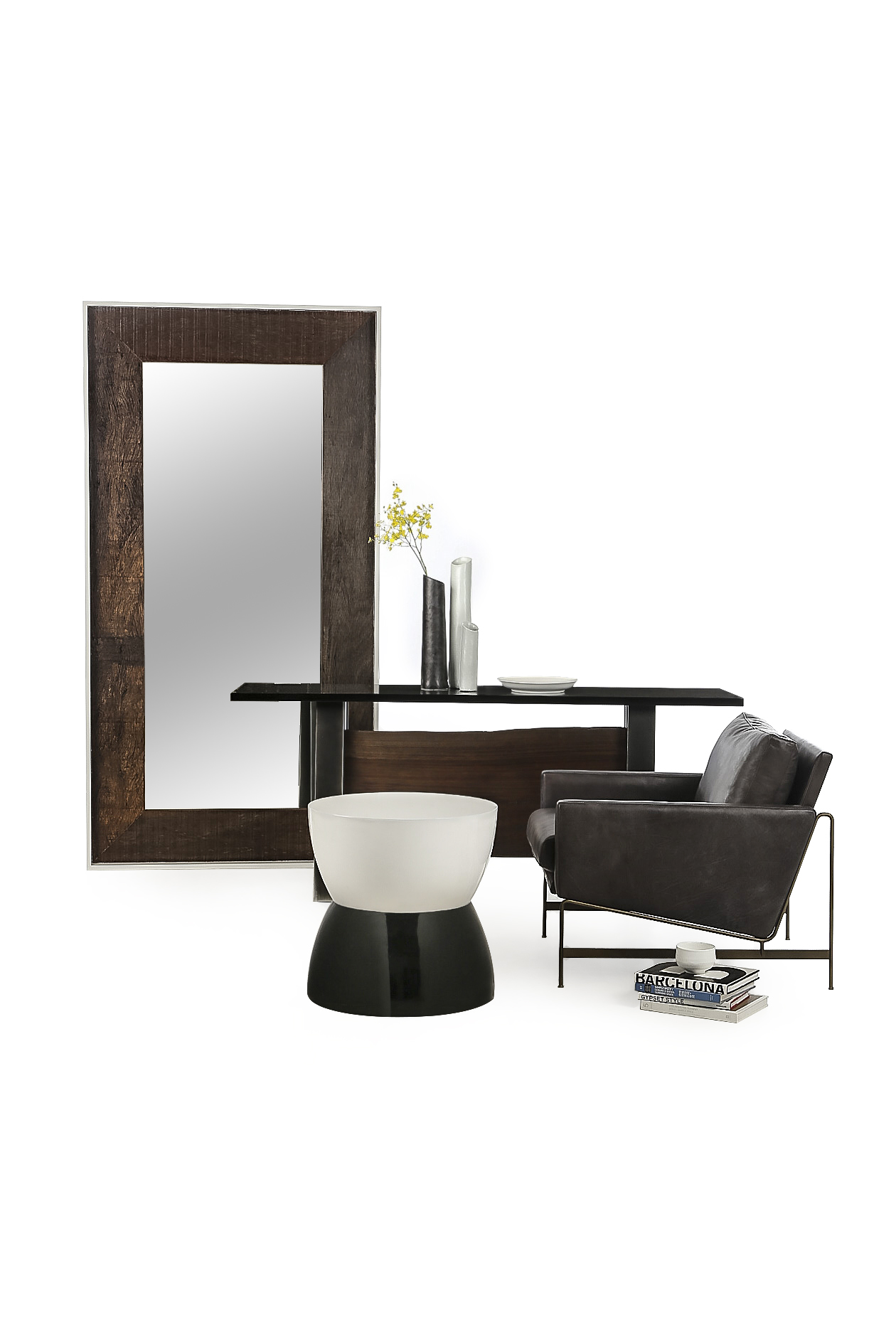 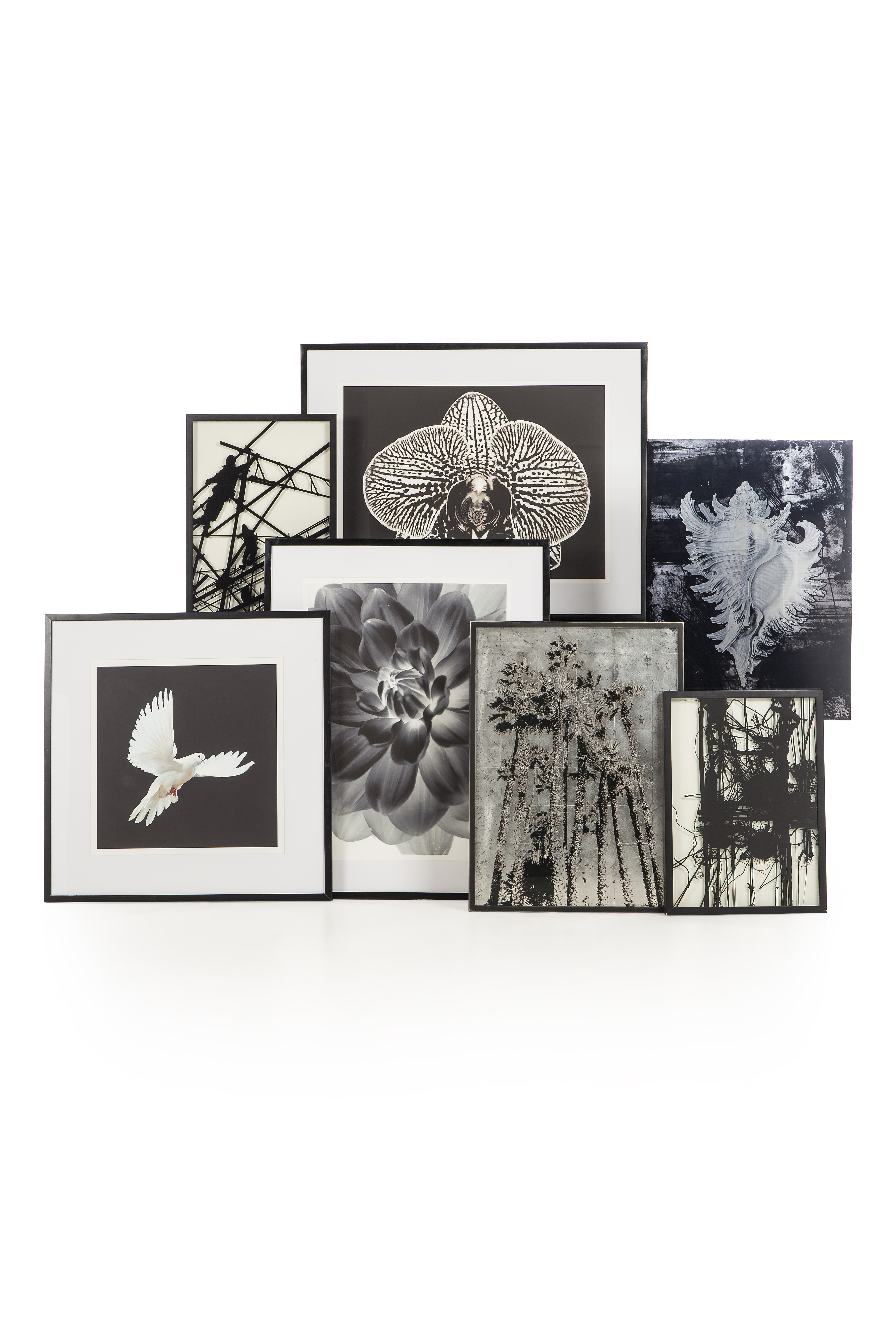 Edward M. Tashjian U.S. PR(828) 320-0117ed.tashjian@gmail.comDixon MitchellChief Sales and Marketing Officer (828) 855-9256dixon.mitchell@resourcedecor.com 